Questions et réponses concernant le transport de marchandises entre la France et la Grande-BretagneAvant de commencer votre lecture, veuillez bien noter que les informations suivantes ne comprennent pas la totalité des instructions par lesquelles les transporteurs sont concernées. Vous trouverez plus de détails dans le guide Transport de marchandises entre la Grande-Bretagne et l'UE: Directives à l'intention des transporteurs et des chauffeurs commerciaux. Les informations relatives à la situation sanitaire sont correctes au 22 janvier 2021 et sont susceptibles d’évoluer, veuillez consulter cette page pour les dernières mises à jour ou n'hésitez pas à nous contacter.Le terme Transporteurs fait référence aux conducteurs de véhicules transportant des marchandises et autres employés titulaires de licences communautaires pour le transport international de marchandises. 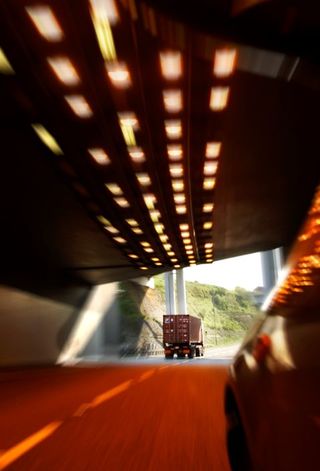 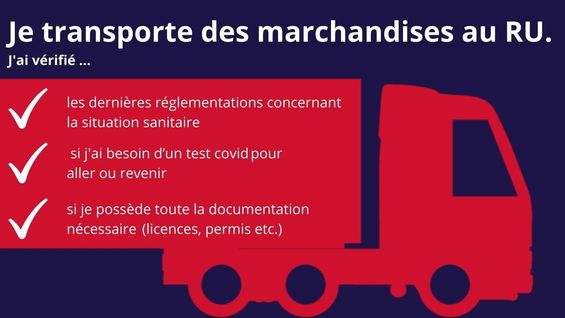 